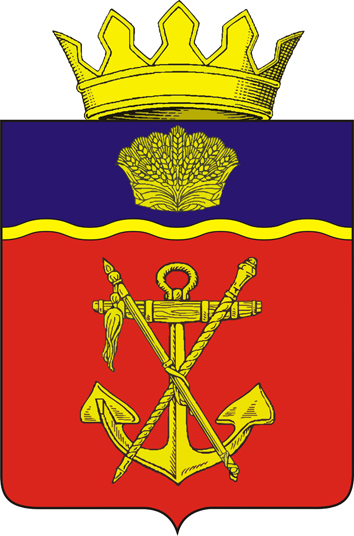 АДМИНИСТРАЦИЯКАЛАЧЁВСКОГО МУНИЦИПАЛЬНОГО РАЙОНА
ВОЛГОГРАДСКОЙ ОБЛАСТИПОСТАНОВЛЕНИЕот « 14 » 11.2022 г.            № 1126Об утверждении муниципальной программы «Молодежная политика Калачевского муниципального района Волгоградской области»В соответствии со ст. 179 Бюджетного кодекса Российской Федерации, руководствуясь постановлением администрации Калачевского муниципального района Волгоградской области от 24 марта 2014 г. N 414    «Об утверждении порядка разработки, реализации и оценки эффективности муниципальных программ Калачевского муниципального района», Уставом Калачевского муниципального района Волгоградской области и в целях  развития  и повышения уровня качества оказания муниципальных работ в сфере молодежной политики, администрация Калачевского муниципального районап о с т а н о в л я е т:1. Утвердить муниципальную программу «Молодежная политика Калачевского муниципального района Волгоградской области» (Приложение).2. Настоящее постановление подлежит официальному опубликованию.  4. Контроль исполнения настоящего Постановления  возложить на заместителя Главы Калачевского муниципального района А.Н. Прохорова.Приложение 1 к муниципальной программе «Молодежная политика Калачевского муниципального района Волгоградской области»Перечень целевых показателей муниципальной программы«Молодежная политика Калачевского муниципального района Волгоградской области»Приложение 2 к муниципальной программе «Молодежная политика Калачевского муниципального района Волгоградской области»Перечень мероприятий муниципальной программы«Молодежная политика Калачевского муниципального района Волгоградской области»Приложение 3 к муниципальной программе «Молодежная политика Калачевского муниципального района Волгоградской области»Ресурсное обеспечение муниципальной программы«Молодежная политика Калачевского муниципального района Волгоградской области»И.о Главы Калачевского                                                 муниципального района            А.Н. Прохоров№ п/пНаименование целевого показателяЕдиница измеренияЗначения целевых показателейЗначения целевых показателейЗначения целевых показателейЗначения целевых показателейЗначения целевых показателей№ п/пНаименование целевого показателяЕдиница измерения2021год(базовый)2022год(текущий)2023год2024год2025год123456781Удельный вес численности молодых людей в возрасте от 14 до 35 лет, проживающих на территории Калачевского муниципального района, задействованных в программных мероприятиях районного,  регионального, всероссийского уровня, направленных на повышение уровня знаний истории и культуры России, своего региона, развитие патриотизма, в общей численности молодых граждан калачевского районапроцент23,524,024,525,026,02Удельный вес численности молодых людей в возрасте от 14 до 35 лет, проживающих на территории Калачевского муниципального района, охваченных мероприятиями, направленными на развитие добровольчества и формирование культуры здорового и безопасного образа жизни, реализацию их потенциала в социально-экономической сфере, в общей численности молодежи Калачевского районапроцент26,027,027,528,029,02№ п/пНаименование мероприятияОтветственный исполнительГод реализацииОбъемы и источники финансирования (тыс. рублей)Объемы и источники финансирования (тыс. рублей)Объемы и источники финансирования (тыс. рублей)Объемы и источники финансирования (тыс. рублей)Объемы и источники финансирования (тыс. рублей)№ п/пНаименование мероприятияОтветственный исполнительГод реализациивсегов том числев том числев том числев том числе№ п/пНаименование мероприятияОтветственный исполнительГод реализациифедеральный бюджетобластной бюджетместный бюджетВнебюдж средства1234567891Организация мероприятий, направленных на профилактику асоциального и деструктивного поведения подростков и молодежи, поддержка детей и молодежи, находящейся в социально-опасном положении, организация мероприятий в сфере молодежной политики, направленных на гражданское и патриотическое воспитание молодежи, воспитание толерантности в молодежной среде, формирование правовых, культурных и нравственных ценностей среди молодежи, в том числе:МКУ «КЦСОМ»202370,0070,001Организация мероприятий, направленных на профилактику асоциального и деструктивного поведения подростков и молодежи, поддержка детей и молодежи, находящейся в социально-опасном положении, организация мероприятий в сфере молодежной политики, направленных на гражданское и патриотическое воспитание молодежи, воспитание толерантности в молодежной среде, формирование правовых, культурных и нравственных ценностей среди молодежи, в том числе:МКУ «КЦСОМ»202400001Организация мероприятий, направленных на профилактику асоциального и деструктивного поведения подростков и молодежи, поддержка детей и молодежи, находящейся в социально-опасном положении, организация мероприятий в сфере молодежной политики, направленных на гражданское и патриотическое воспитание молодежи, воспитание толерантности в молодежной среде, формирование правовых, культурных и нравственных ценностей среди молодежи, в том числе:МКУ «КЦСОМ»202500001.1Организация и проведение массовых мероприятий, посвященных значимым событиям страны и региона, в том числе: мероприятий по пропаганде государственной символике, солидарности в борьбе с терроризмом, посвященных Дню Росиии, Дню конституции, мероприятий в рамках всероссийских акций День Героев Отечества, иных мероприятий гражданско-патриотической тематики, посвященных достижениям государства, героям и значимым событиям в новейшей истории страны, участие в мероприятиях регионального уровня в формате Дня единых действий и иных мероприятияхМКУ КЦСОМ20232024202530,00030,0001.2Организация и участие в мероприятиях информационного характера, направленных на гражданское и патриотическое воспитание, в ом числе: подготовку молодежи к службе в армии, проведение муниципальных этапов региональных конкурсов, военно-патриотических игр, соревнований, МКУ КЦСОМ20232024202510,00010,0001.3Организация мероприятий в рамках деятельности Всероссийского общественного движения «Волонтеры Победы», в том числе: Дней единых действий, квестов, акций по благоустройству памятных мест и воинских захоронений, иных мероприятий.МКУ КЦСОМ20232024202510,00010,0001.4Организация мероприятий, посвященных празднованию Победы в Великой Отечественной войне, в том числе 9 мая, акций "Георгиевская ленточка", "Бессмертный полк", «Свеча Памяти», мероприятий, направленных на сохранение исторической памяти о событиях Сталинградской битвы, мероприятий, посвященных другим значимым событиям в истории страны, организация вахт памяти, перезахоронений воинов ВОВ, МКУ КЦСОМ20232024202520,00020,0001.5Организация деятельности военно-патриотического движения «Юнармия» и деятельности военно-патриотического клуба «Барс»МКУ КЦСОМ202320242025000000ИТОГО по п.1ИТОГО по п.170,070,02Организация мероприятий в сфере молодежной политики, направленных на формирование системы развития талантливой и инициативной молодежи, создание условий для самореализации подростков и молодежи, развитие творческого, профессионального, интеллектуального потенциалов подростков и молодежи, организация мероприятий в сфере молодежной политики, направленных на вовлечение молодежи в инновационную, предпринимательскую, добровольческую деятельность, а также на развитие гражданской активности молодежи и формирование здорового образа жизни, организация досуга детей, подростков и молодежиМКУ «КЦСОМ»202380,0080,002Организация мероприятий в сфере молодежной политики, направленных на формирование системы развития талантливой и инициативной молодежи, создание условий для самореализации подростков и молодежи, развитие творческого, профессионального, интеллектуального потенциалов подростков и молодежи, организация мероприятий в сфере молодежной политики, направленных на вовлечение молодежи в инновационную, предпринимательскую, добровольческую деятельность, а также на развитие гражданской активности молодежи и формирование здорового образа жизни, организация досуга детей, подростков и молодежиМКУ «КЦСОМ»202400002Организация мероприятий в сфере молодежной политики, направленных на формирование системы развития талантливой и инициативной молодежи, создание условий для самореализации подростков и молодежи, развитие творческого, профессионального, интеллектуального потенциалов подростков и молодежи, организация мероприятий в сфере молодежной политики, направленных на вовлечение молодежи в инновационную, предпринимательскую, добровольческую деятельность, а также на развитие гражданской активности молодежи и формирование здорового образа жизни, организация досуга детей, подростков и молодежиМКУ «КЦСОМ»202500002.1Организация и участие в региональных, районных, муниципальных мероприятиях, молодежных акциях, конкурсах, форумах, фестивалях и других мероприятиях по мере возникновения событий, в том числе: день молодежи, молодежный уличный открытый фестиваль современных танцев, мероприятия по формированию у молодежи традиционных семейных ценностей, акций, посвященных международному дню матери, дню отца, дню семьи, любви и верности, иных мероприятий, направленных на формирование культурных ценностей у молодежи  МКУ КЦСОМ20232024202530,00030,0002.2Вовлечение молодежи в инновационную и добровольческую деятельность, формирование навыков здорового образа жизни и культуры безопасности, организация и участие в мероприятиях по созданию условия для самореализации, развитию творческого потенциала, сборах активов добровольческих объединений, школьных волонтерских отрядов, организация профилактической работы в образовательных учрежденияхМКУ КЦСОМ20232024202530,00030,0002.3Организация работы по развитию территориального представительства регионального центра добровольчества, по развитию молодежного совета, школы волонтеров, мероприятий по вовлечению молодежи и населения в добровольческую деятельность. МКУ КЦСОМ20232024202520,00020,000ИТОГО по п.2ИТОГО по п.280,080,0ИТОГО по ПрограммеИТОГО по Программе150,0150,0№ п/пНаименование муниципальной программы, подпрограммыГод реализацииНаименование ответственного исполнителя, соисполнителя муниципальной программы, подпрограммыОбъемы и источники финансирования (тыс. рублей)Объемы и источники финансирования (тыс. рублей)Объемы и источники финансирования (тыс. рублей)Объемы и источники финансирования (тыс. рублей)Объемы и источники финансирования (тыс. рублей)№ п/пНаименование муниципальной программы, подпрограммыГод реализацииНаименование ответственного исполнителя, соисполнителя муниципальной программы, подпрограммывсегов том числе: в том числе: в том числе: в том числе: № п/пНаименование муниципальной программы, подпрограммыГод реализацииНаименование ответственного исполнителя, соисполнителя муниципальной программы, подпрограммывсегофедеральный бюджетобластной бюджетместный бюджетвнебюджетные источники1«Молодежная политика на территории Калачевского муниципального района Волгоградской области на 2020 – 2022 годы»2023МКУ «КЦСОМ»,Комитет образования и молодежной политики администрации Калачевского муниципального района Волгоградской области150,0150,01«Молодежная политика на территории Калачевского муниципального района Волгоградской области на 2020 – 2022 годы»2024МКУ «КЦСОМ»,Комитет образования и молодежной политики администрации Калачевского муниципального района Волгоградской области001«Молодежная политика на территории Калачевского муниципального района Волгоградской области на 2020 – 2022 годы»2025МКУ «КЦСОМ»,Комитет образования и молодежной политики администрации Калачевского муниципального района Волгоградской области002ИТОГО по муниципальной программе:150,0150,0